Этап урокаДеятельность учителяДеятельность учениковΙ. Орг. моментНа доске записан эпиграфСлайд  №1Знание только тогда знание, когда оно приобретено усилиями своей мысли. Л.Н.Толстой Здравствуйте, дети!Сегодня я хочу начать урок со слов великого писателя Л.Н Толстого. Прочитайте это мудрое высказывание.Как вы  понимаете эти строки? Знания могут быть прочными только тогда, когда ты сам их добываешь. ΙΙ. Минутка чистописанияСлайд  №2Схема-опора №2 Слайд № Прочитайте данные слова.ВеликоеВесёлыеВысокаяВкусныеВерныйКакую букву мы будем писать на минутке чистописания? Почему вы так считаете?Верно. Какой звук обозначается буквой В?Пропишите в тетради строчку буквы В в соединении со строчными буквами В.ВввПосмотрите ещё раз на данные слова, что их  объединяет?Расскажите всё, что мы изучили об имени прилагательном. На какие группы можно разделить данные слова? Что мы будем сегодня на уроке изучать? Великое                вкусныеВысокая               весёлые          Верный Запишите эти слова в два столбика.На минутке чистописания мы будем писать букву В.Буквой  В обозначается звук [в], он согласный, парный, звонкий.Эти слова одной части  речи – имя прилагательное. Единственное и множественное число.ΙΙΙ. Введение новой темыСлайд №Определите род прилагательных, которые вы записали.Какой вопрос у вас возник?Верно. Верно, у прилагательного во множественном числе род не определяется.Как же изменяются прилагательные во множественном числе?Сегодня на уроке мы научимся склонять имена прилагательные во множественном числе. Мы не можем определить род у прилагательных во множественном числе.Изменяются по падежам.ΙV. Новая темаСлайд №Составьте словосочетания с данными прилагательными.Что такое словосочетание?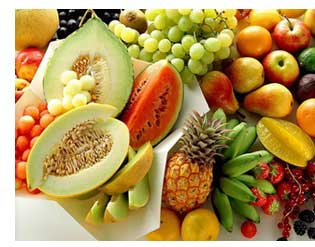 вкусныевесёлые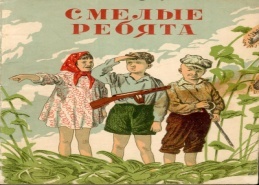 Что значит просклонять имена прилагательные?Просклоняйте  данные словосочетания. Первый вариант вкусные плоды, второй вариант  весёлые дети.Давайте вспомним алгоритм, по которому мы определяем окончание и падеж прилагательного.АлгоритмНайди сущ., с которым связано имя прилагательное;Определи число, падеж имени сущ.; Задай вопрос от сущ. к прилагательному;Какого числа, падежа сущ., такого числа, падежа имя прилагательное;Посмотри на окончание в вопросе. Какое окончание в вопросе, такое и окончание у прилагательного. Словосочетание – это два слова связанные между собой по смыслу. Изменить окончания прилагательных по падежам.V. Самостоятельная работа Слайд №Будьте внимательны, пользуйтесь памяткой, не ошибитесь!VΙ. Проверка Слайд №Какой вывод можно сделать?Откройте учебники и прочитайте, что об этом говорят учёные. VΙΙ. Физминутка Давайте отдохнём. Встаньте. Если я назову прилагательные множественного числа – вы приседаете, если – единственного числа – подпрыгиваете. Яркая, смелые, интересные, красивые, великий, хороший, ласковый, замечательные.VΙΙΙ. Работа по учебникуСлайд №Упражнение 343.Прочитайте внимательно задание. Что нужно сделать в упражнении?Как определить род, падеж прилагательного?Давайте вспомним алгоритм.Давайте первое предложение разберём все вместе у доски.ΙX. Самостоятельная работа Слайд №Проверьте!В лесу (каком?) сосновом;     м.р, П.п..В небо (какое?) голубое, высокое;     с.р., В.п.Стволы (какие?)бронзовые;    мн.ч,   И.п.Бор (какой?) столетний;      м.р.,И.п.Вершины (какие?) зелёные.   мн.ч., И.п. X. Итог  урокаСлайд №Давайте подведём итог. Что нового о прилагательном вы узнали сегодня на уроке?Помогите собрать рассыпанные карточки. Посмотрите на свою работу  и оцените себя по лесенке успеха.XΙ. Домашнее заданиеСлайд №  Упражнение 344. Правило